SVENSKA HUNDKLUBBEN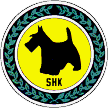 Protokoll fört vid Centralstyrelsens möte i Södertälje 2015-08-15Närvarande:Anders Bruse, Zaima Erlandsson, Jan-Lennart Andersson, Anna Blomfelt, Susanne Ahlén, Göran Wesslau samt adjungerad Kjell RymanMeddelat förhinder: Jenny Hedenby och Fanny Törnblom§ 46	Mötet öppnas	Ordförande hälsar alla välkomna och förklarar mötet öppnat.§ 47	Föredragande om nytt tänkbart medlemsregisterAdjungerade Kjell Ryman har jämfört ett antal medlemsregister och förordar Mawiks medlemsregister, vilket svarar väl mot SHK:s behov. Styrelsen ställer sig positiv till föredragningen, och Kjell Ryman uppdras arbeta vidare med nämnda medlemsregister. Registret bör kunna komma i bruk fr.o.m. VT-16 § 48	Fastställande av dagordningDagordningen fastställs§ 49	Val av sekreterare och justerareTill sekreterare väljs Anna Blomfelt tills ordinarie sekreterare ansluter till mötet. Till justerare väljs Göran Wesslau.§ 50	Godkännande av tidigare protokollFöregående justerade protokoll finns inte tillgängligt, varför det tas upp för godkännande vid nästa styrelsemöte§ 51	EkonomiKassören redogör för månadsbokslutet för juli. De likvida medlen uppgår till 414 080 kr, varav 100 000 i fast ränteplacering, 200 000 i Strategas lågriskfond och resterande 214 030 på PG-kontot.Verksamheten sammantaget på ligger i fas med budget, både på intäkts- och kostnadssidan. Prognosen för de viktiga medlemsintäkterna, som tidigare befarades bli lägre än budget, är nu mer positiv och ligger i fas med budget.§ 52	Föranmälda ärenden (beslutsärenden)Policybeslut i dopingfrågor vad gäller dopingfrågor i samband med SHK:s prov och tävlingar. Frågan bordläggs till nästa möte (förslagställaren/utredaren förhinder att närvara på styrelsemötet).§ 53	Uppdatering av styrelsens åtgärdslistaStyrelsens åtgärdslista uppdateras§ 54	Rapporter Stadgeförslaget inför extra årsmötet 29 augusti
Styrelsen godkänner arbetsgruppens stadgeförslag. Förslaget ska nu skyndsamt språkbehandlas innan utskick till berörda i organisationen.Inför SHK-festivalen vid Västerås MälarCampingen 29-30 aug
Lydnadstävling och utställning genomförs bägge dagarna. Riksmästerskapet i lydnad sker under söndagen. 79 ekipage är anmälda till lördagens utställning och 57 ekipage till söndagens.
20 personer har hittills anmält sig till lördagens kamratmiddag.
Uppvisning av olika SHK-verksamheter planeras enligt följande:
Lördag: Rallylydnad, Personspår och mantrailing
Söndag: Rallylydnad, Personspår och FöremålssökRallylydnadsinstruktörsutbildningen
SHK:s nya verksamhetsgren rallylydnad får en fin start – rallyinstruktörsutbildningen i oktober är fulltecknad!
Långsiktig lösning på UK-ordförandefrågan Utställningskommittén har internt beslutat att förorda utställningskommitténs Tobias Schneider som ny ordförande. Centralstyrelsen godkänner kommittéförslaget.
Hundeeiernes klubb
Mejlkontakt är tagen med den norska klubb som visat intresse för samarbete med SHK:s utställningsverksamhet. Utställningskommittén återkommer med information när kontakten etablerats.Lägerarrangörer 2016
För att undvika kollision mellan centralt och lokalt arrangerade sommarläger har lokalklubbsordföranden ombetts informera centralstyrelsen om sommarläger paneras för den egna lokalklubben – senast 31 oktober§ 55	Övriga frågor Arkivet i Uppsala 
En hel del arkivmateriel finns nu ute i organisationen och borde lämnas in till det centrala brandskyddade arkivet i Uppsala. Till nästa möte tas förslag fram på hur frågan ska hanteras.Ordförandemöte 
Centralstyrelsen planerar att etablera en ny arbetsgrupp med lokalklubbs- och huvudklubbsordföranden, för att stärka samarbete mellan Svenska Hundklubbens olika delar. Ett första möte genomförs under SHK-festivalen på lördag 29 augusti.Skadeförsäkring i SHK
SHK Södertälje har initierat frågan om möjlig tillägg i till nuvarande SHK-försäkring. Representanter från centralstyrelsen har bokat möte med Agriarepresentant 9 september, då frågan tas upp.Profilering av SHK 
Centralstyrelsen är angelägen om att SHK tydligare profilerar sig. Profilfrågor, som mantrailing, prov som komplement till tävling, viltspår, generell verksamhetsinriktning mot samhällsnytta m.m. tas upp i ”ordförandearbetsgruppen” 29 augustiFyllnadsval på extra årsmötet 29 augusti
Valberedningen lämnar förslag på kandidater till fyllnadsvalet på extra årsmötet. Valberedningens ordförande söker kandidater till en suppleantplats, och välkomnar förslag.
§ 56	Nästa möteNästa ordinarie styrelsemöte bestäms till onsdag 16/9 i SHK Eskilstunas klubbstuga i Torshälla. Mötet startar kl. 18.00.§ 57	Mötet avslutasOrdförande avslutar mötet./Anders Bruse/		/Jan-Lennart Andersson/Ordförande			Sekreterare/Göran Wesslau/Justerare